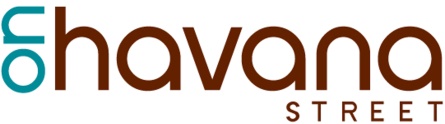 NOTICE OF REGULAR MEETING OF THE HAVANA BUSINESS IMPROVEMENT DISTRICT	NOTICE IS HEREBY GIVEN that the Board of Directors of the HAVANA BUSINESS IMPROVEMENT DISTRICT, of the City of Aurora on September 16, 2021, VIRTUAL/PHONE-IN meeting at 10am due to Covid 19 mandates, for the purpose of addressing those matters set out in the agenda below and conducting such other business as may properly come before the Board. The meeting is open to the public. Virtual Meeting Details:Please join the meeting from your computer, tablet, or smartphone:https://www.gotomeet.me/onhavanastreetYou can also dial in using your phone.
United States: +1 (571) 317-3116Access Code: 849-125-165New to GoToMeeting? Get the app now and be ready when your first meeting starts: https://global.gotomeeting.com/install/849125165AGENDACall to order at 10am IntroductionsDisclosure of potential conflicts of interestApproval of meeting minutes from August 2021 MinutesAcceptance of August Financials City of Aurora Mayor & Council Member UpdateAurora Police Department UpdateBoard Discussions7a. BID Budget 2022	7b. Events: Concert, Halloween, 2021 Annual Meeting Virtual, & Buckley Space Force	7c. Other Board Discussions	7d. Business & Board Updates: See Attached & Please ReviewOther Announcements and Public CommentsAdjourn  2021 BID Board Meetings· Thursday, October 21, 2021· Thursday, November 18, 2021 – Annual Stakeholders’ Meeting· *Thursday, December 9, 2021 – 2022 Budget Conference Call with Spencer Fane, *Note: This meeting is the 2nd Thursday of December 2021· *Thursday, December 16, 2021 – Board Marketing Meeting, *Note: This is not a board quorum required meeting & the public is welcomed to attend.BY ORDER OF THE BOARD OF DIRECTORS:							HAVANA BUSINESS IMPROVEMENT DISTRICT		_____________________________________	By: President of the Board